14 февраля на площадке ЦОПП было проведено внеклассное мероприятие на тему: «Семья, как много в этом слове!», приуроченное к «Году семьи». Мероприятие подготовили и показали студенты групп 74 ТЭО-9-2, 31 ТОР-9-4 и 1 МТОР-9-1 под руководством кураторов Ахмедовой Р.З., Амиралиева И.Д. и Гаджиахмедовой М.Д. Ребята показывали снятые ими социальные ролики и презентации; читали стихи как на русском, так и на родных языках. Целью мероприятия было: - сформировать понимание важности семьи в жизни каждого человека;-создать условия для формирования понятия о семье и ценностях семейных отношений.Задачами мероприятия были:- раскрыть роль семьи в жизни каждого человека;- расширить представление о семейных обязанностях, традициях, ценностях;- способствовать сплочению коллектива, развитию интереса, внимания, мышления, воображения, речи, творческих способностей;- воспитывать чувства любви и гордости за свою семью, уважения к родителям, развивать интерес к истории своей семьи. На мероприятии присутствовали приглашённые гости: зав. отделом сельскохозяйственной и технической литературы Национальной библиотеки РД им. Р.Гамзатова Каримуллаева А.М. и эко-активист, руководитель клуба «Жизнь в стиле Эко», волонтёр Исманият Магомедовна. Мероприятие прошло в тёплом и душевном формате.Это мероприятие было не только интересным и познавательным, но и показало насколько ребята близки и готовы поддерживать друг друга в своей студенческой семье. Ребята поняли, что семья - это не только близкие родственники, но и друзья, которые всегда будут рядом, поддерживать и помогать и готовы поддерживать друг друга и строить крепкие и доверительные отношения, как в семье.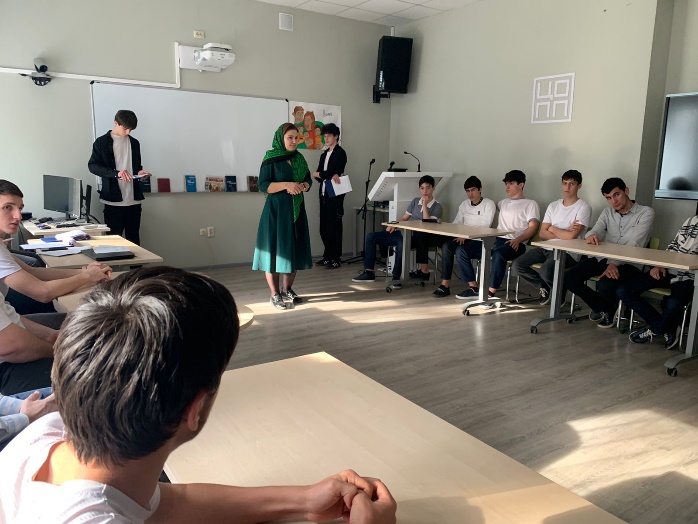 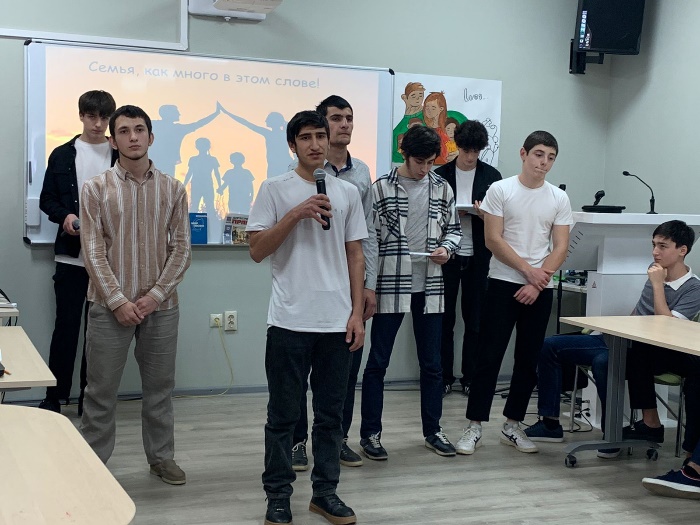 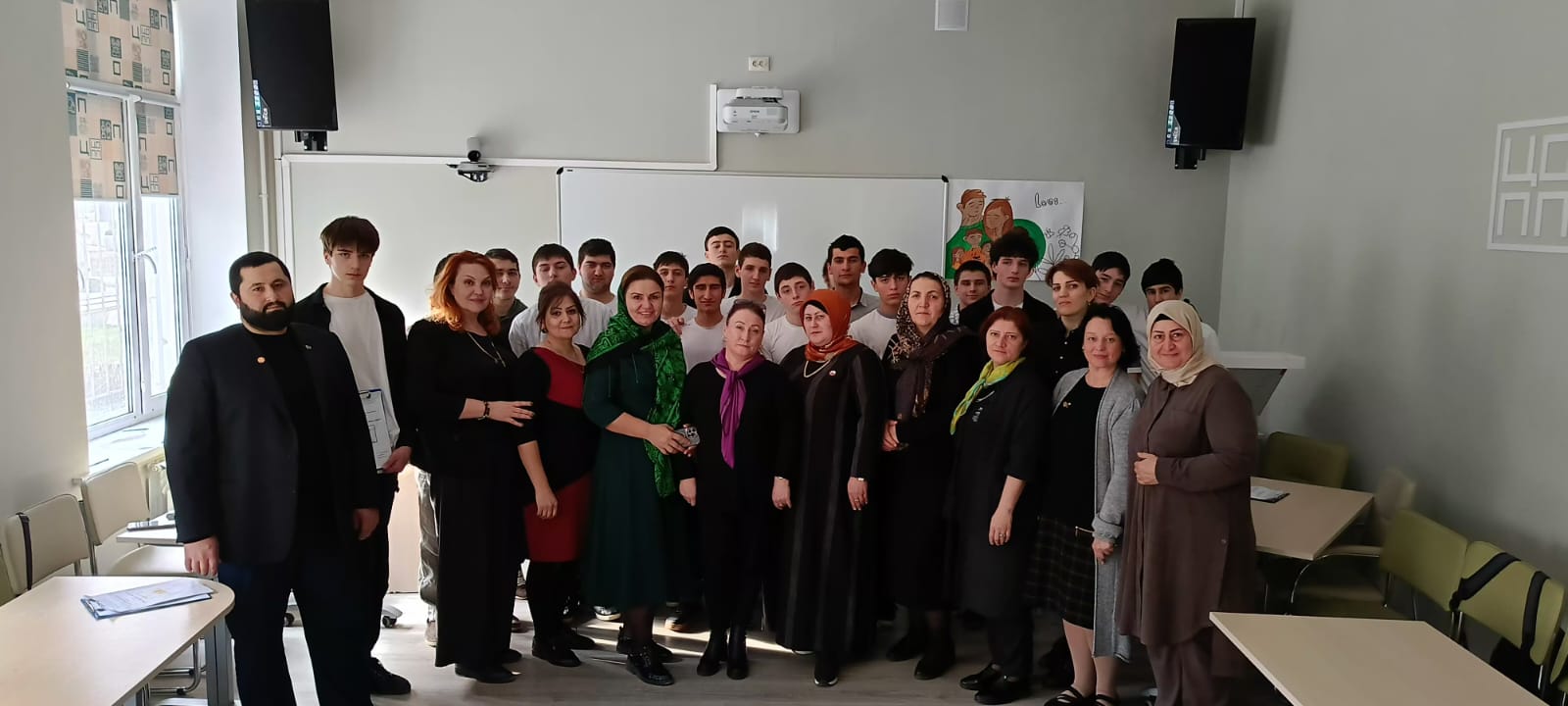 